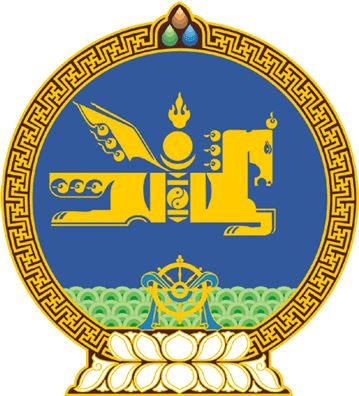 МОНГОЛ УЛСЫН ИХ ХУРЛЫНТОГТООЛ2018 оны 10 сарын 25 өдөр     		            Дугаар 77                     Төрийн ордон, Улаанбаатар хотYндсэн хуулийн цэцийн 2018 оны12 дугаар дүгнэлтийн тухай	Монгол Улсын Их Хурлын чуулганы хуралдааны дэгийн тухай хуулийн 32 дугаар зүйлийн 32.3.3 дахь заалтыг үндэслэн Монгол Улсын Их Хурлаас ТОГТООХ нь: 		1.“Монгол Улсын Их Хурлаас 2017 оны 6 дугаар сарын 09-ний өдөр баталсан Шүүхийн шийдвэр гүйцэтгэх тухай хуулийн 27 дугаар зүйлийн 27.1.5 дахь заалтад “төлбөр гаргуулж болох хөрөнгө, орлого байхгүй бөгөөд хуульд заасан аргаар түүний хөрөнгө, орлогыг албадан гаргуулах боломжгүй бол төлбөр төлөгчийг хөрөнгөтэй болох хүртэл.” гэж заасан нь Монгол Улсын Үндсэн хуулийн Нэгдүгээр зүйлийн 2  дахь хэсгийн “... шударга ёс, ... тэгш байдал ... нь төрийн үйл ажиллагааны үндсэн зарчим мөн.”, Арван зургадугаар зүйлийн 14 дэх заалтын “... эрх, эрх чөлөө нь зөрчигдсөн гэж үзвэл уул эрхээ хамгаалуулахаар шүүхэд гомдол гаргах ... эрхтэй. ...” гэж заасныг зөрчсөн байна, Шүүхийн шийдвэр гүйцэтгэх тухай хуулийн 73 дугаар зүйлийн 73.3 дахь хэсэгт “Энэ хуулийн 73.5-д зааснаас бусад тохиолдолд дуудлага худалдаагаар худалдан борлогдоогүй үл хөдлөх хөрөнгийг төлбөр авагчид шилжүүлэхдээ түүний үнийг 50 хувиар бууруулж тооцон олгоно. ...” гэж заасан нь Монгол Улсын Үндсэн хуулийн Арван дөрөвдүгээр зүйлийн 1 дэх хэсгийн “Монгол Улсад хууль ёсоор оршин суугаа хүн бүр хууль, шүүхийн өмнө эрх тэгш байна.” гэж заасныг зөрчсөн байна” гэсэн Үндсэн хуулийн цэцийн 2018 оны 10 дугаар сарын 10-ны өдрийн 12 дугаар дүгнэлтийг хүлээн зөвшөөрсүгэй.			МОНГОЛ УЛСЫН 			ИХ ХУРЛЫН ДАРГА			             М.ЭНХБОЛД